L’évaluation sera faite à l’issue de la séquence sur Louis XIV.Repères annuels de programmation :Thème 2 : Le temps des rois Henri IV et l’édit de Nantes Repères annuels de programmation :Thème 2 : Le temps des rois Henri IV et l’édit de Nantes Repères annuels de programmation :Thème 2 : Le temps des rois Henri IV et l’édit de Nantes Compétences travaillées :Se repérer dans le temps : construire des repères historiques :Ordonner des faits les uns par rapport aux autres et les situer dans une époque ou une période donnée.Comprendre un document : Comprendre le sens général d’un document.Identifier le document et savoir pourquoi il doit être identifié.Extraire des informations pertinentes pour répondre à une question.Savoir que le document exprime un point de vue, identifier et questionner le sens implicite d’un document.Pratiquer différents langages en histoire : S’exprimer à l’oral pour penser, communiquer et échanger.Écrire pour structurer sa pensée et son savoir, pour argumenter et écrire pour communiquer etéchanger.S’approprier et utiliser un lexique historique et géographique appropriéRéaliser ou compléter des productions graphiques.Compétences travaillées :Se repérer dans le temps : construire des repères historiques :Ordonner des faits les uns par rapport aux autres et les situer dans une époque ou une période donnée.Comprendre un document : Comprendre le sens général d’un document.Identifier le document et savoir pourquoi il doit être identifié.Extraire des informations pertinentes pour répondre à une question.Savoir que le document exprime un point de vue, identifier et questionner le sens implicite d’un document.Pratiquer différents langages en histoire : S’exprimer à l’oral pour penser, communiquer et échanger.Écrire pour structurer sa pensée et son savoir, pour argumenter et écrire pour communiquer etéchanger.S’approprier et utiliser un lexique historique et géographique appropriéRéaliser ou compléter des productions graphiques.Compétences travaillées :Se repérer dans le temps : construire des repères historiques :Ordonner des faits les uns par rapport aux autres et les situer dans une époque ou une période donnée.Comprendre un document : Comprendre le sens général d’un document.Identifier le document et savoir pourquoi il doit être identifié.Extraire des informations pertinentes pour répondre à une question.Savoir que le document exprime un point de vue, identifier et questionner le sens implicite d’un document.Pratiquer différents langages en histoire : S’exprimer à l’oral pour penser, communiquer et échanger.Écrire pour structurer sa pensée et son savoir, pour argumenter et écrire pour communiquer etéchanger.S’approprier et utiliser un lexique historique et géographique appropriéRéaliser ou compléter des productions graphiques.ObjectifsDéroulementSéance 1Connaitre la situation du royaume de France au XVIème siècleComprendre ce qui divise les catholiques et les protestantsIntroduction : contexte socio-économique (15 min)Analyse d’image (20 min)                                                    et récit de l’enseignant (On utilise les propositions décrites dans l’ouvrage Histoire CM1, Comprendre le Monde, Retz p.165-167)OU explications et dialogue à découvrir ici : https://content.friportail.ch/pluginfile.php/1859/mod_folder/content/0/01.Reforme/03.Reforme_intro_elevetp_corrige.doc?forcedownload=1Vidéo L’enfance d’un protestant (5 min) Classer des mots clés : Catholiques/Protestants (10 à 15 min).Les élèves reçoivent des étiquettes et classent les mots clés dans la colonne appropriée en fonction de ce qu’ils ont découvert. On peut donner un tableau et une série d’étiquettes par groupe : imprimer au format A3.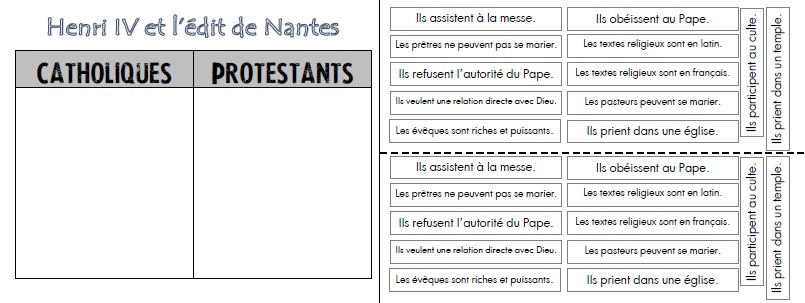 On donner à faire une recherche sur Catherine de Médicis.Séance 2Comprendre ce qui divise les catholiques et les protestantsConnaitre un événement majeur des guerres de religionComprendre un texte historique, l’édit de NantesMise en commun du travail de tri (10 à 15 min).Mise en commun du travail de tri : on affiche les productions de chaque groupe et comparaison.Mise en commun de la recherche (10 min)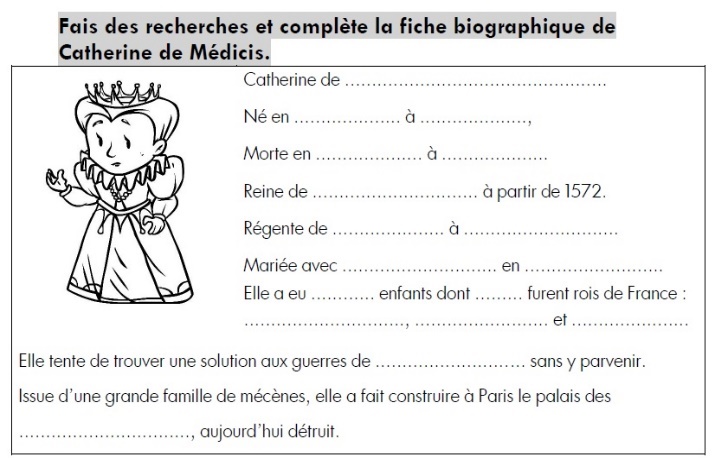 Etude du tableau du Massacre de la saint Barthélémy (20 min).                                                    et récit de l’enseignant (On utilise les propositions décrites dans l’ouvrage Histoire CM1, Comprendre le Monde, Retz p.172-173)On peut aussi proposer le diaporama suivant : https://fr.slideshare.net/classeTICE2/le-massacre-de-la-saint-barthlmyEt visionner la vidéo explicative ci-dessous :http://education.francetv.fr/matiere/temps-modernes/ce1/video/la-nuit-de-la-saint-barthelemy-notre-histoireEtude de l’Edit de Nantes (15 min)On utilise les propositions décrites dans l’ouvrage Histoire Retz CM1, pages 174 à 177.On peut utiliser le travail de Cenicienta : page 3 des documents pour les élèves : http://cenicienta.fr/cm-histoire-henri-iv-ledit-de-nantes/On donner à faire une recherche sur Henri IV.Séance 3Connaitre Henri IVHenri IV : mise en commun de la recherche (15 min)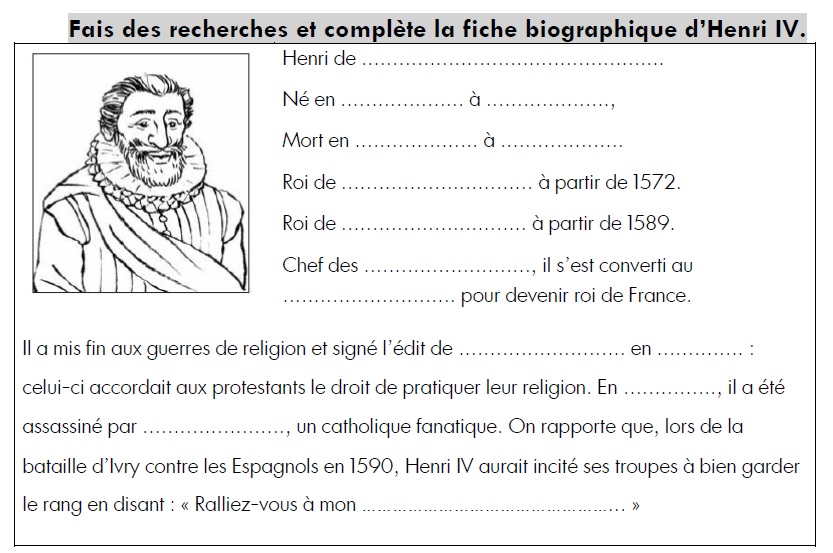 Rappel de la séance précédente : vidéo (5 min)Quel texte imposé par Henri IV met fin aux guerres de religion ?Copie de la trace écrite (30 min)Distribution de la trame de la trace écriteFaire surligner le début des Temps Modernes en jaune.Compléter le lexique et les informations sur Henri IV.Ecrire le résumé élaboré en atelier d’écriture. Donner à apprendre la fiche H4.